Løysing 1.1Utskrift fra vedlagt Script   ---------------  Pumping A-B -----------------Fart:  v= 9.2 m/s   Friksjonsfaktor f= 0.015Nødvendig innløpstrykk:  pA= 43 bar ---------------  Fri strømning tilbake -----------------Utløpstrykk:  pA= -19 barNegativt utløpstrykk viser at tilbakestrømning som forutsatt ikkje er mulig.Fri tilbakestrømning er mulig, men ved betydelig mindre rate enn 25 000 m3/d Friksjonstrykktapet er svært stort: 20 bar. Dette skyldes stor fart: 9 m/s som også kan føre til raskere korrosjon av røyrveggen. Dobling av røyrdiameter vil redusere farten med faktor 4, til rundt 2.3 m/s og friksjonstap med omtrent faktor 16, fra 20 til rundt: 1.5 bar. Det ligger altså betydelig forbedringspotensial herScriptcleardisp('---------------------Øving 1---------------')% gitte datapB=2e5;d=0.2;q=25000/86400;v=q/(pi*d^2/4);rho=1000;vis=1e-3;Re=rho*v*d/vis;g=9.81;eps=0.046/1000;h=100;L=1000;% ----------------------------------------------% Haalands formela=-1.8*log10((eps/3.7/d)^1.11+6.9/Re);f=1/a^2;%disp('   ')disp('a) ---------------  Pumping A-B -----------------')delp=rho*g*h+0.5*f*rho/d*v^2*L;pA=pB+delp;disp(['Fart:  v= ',num2str(v),' m/s   Friksjonsfaktor f= ',num2str(f)])disp(['Nødvendig innløpstrykk:  pA= ',num2str(pA*1e-5),' bar '])%disp('   ')disp('b)  --------------- Fri strømning tilbake -----------------')pA=pB+rho*g*h-0.5*f*rho/d*v^2*L;disp(['Utløpstrykk:  pA= ',num2str(pA*1e-5),' bar '])Løysing 1.2VarmeovergangskoeffisientTermisk konduktivitet for røyrvegg og betong  finnes  på nettetStål: https://www.engineeringtoolbox.com/thermal-conductivity-d_429.html  k =43 w/(mK)For betong: https://en.wikipedia.org/wiki/List_of_thermal_conductivities 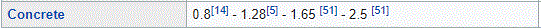 Variasjonen skyldes trolig både materialvariasjon og vanninnhold. Tørr betong isolerer rimeligvis bedre enn fuktig. Her er tatt utgangspunkt i: k=2- 2.5 w/(mK).Fouriers lov integrert gjennom stålveggen: :  Og gjennom sementlaget, : Varmestrøm uttrykt ved(2-2): … der: Kombinert for å uttrykke varmeovergangskoeffisienten på grunn av ledning gjennom røyrveggen Ledningsevnen til stål er stor og veggen tynn, så er det fristende å neglisjere denne TemperaturprofilFormel:      Velger spesifikk varmekapasitet for parafin, oppgitt i kompendiet: cp=2.13 kJ/(kgK). Bereknet profil (script gitt nedenfor). 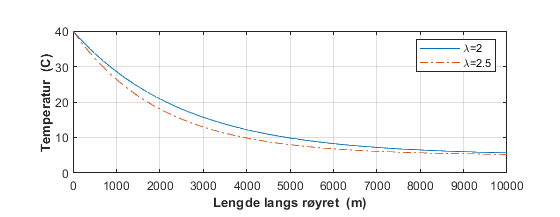 Vi ser at temperaturen i fluidet etter 10 000 m blir omtrent lik temperaturen utenfor. Det spiller der liten rolle om varmeledningsevnen er 2.0, eller 2.5Scriptclearclfdisp('------------------------Temperatur----------')rho=800;          % oljetetthetqo=5000/86400;    % oljeratem=rho*qo;         % massestrømts=0.5/100;      % stålveggtb=4/100;        % betongkapperi= 0.1;         % indre radiusrib=ri+ts;         % indre radius betongkappere=rib+tb;         % ytre radius betongkappeD=2*re;           % ytre diameterL=10000;          % lengdeTa=5;Tth=40;cp=2.13*1000;v=qo/(pi*D^2/4);disp(['Strømningsfart :',num2str(v),' m/s '])% ---------------------------------------x=linspace(0,L);lam=2;U=2*lam/(D*log(re/ri));disp(['Termisk konduktivitet: ',num2str(lam),' w/mK   Varmeovergangsfaktor :',num2str(U),' w/m^2K '])for i=1:length(x)    T(i)=Ta+(Tth-Ta)*exp(-U*pi*D/(cp*m)*x(i));endlam=2.5;U=2*lam/(D*log(re/ri));disp(['Termisk konduktivitet: ',num2str(lam),' w/mK   Varmeovergangsfaktor :',num2str(U),' w/m^2K '])for i=1:length(x)    T2(i)=Ta+(Tth-Ta)*exp(-U*pi*D/(cp*m)*x(i));enddisp(['Massestrøm :',num2str(m),' kg/s '])subplot(2,1,1)plot(x,T,x,T2,'-.')legend('\lambda=2','\lambda=2.5')xlabel('\bfLengde langs røyret  (m)')ylabel('\bfTemperatur  (C)')grid